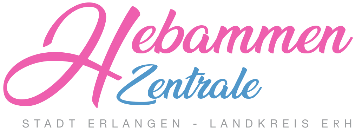 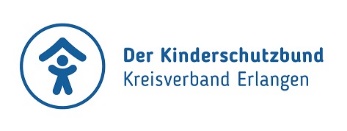 StellenausschreibungDer Kinderschutzbund Erlangen sucht zum 15. August 2023, spätestens 1. September 2023 (Beginn der Einarbeitung schnellstmöglich) eine/n zweite/nKoordinator*in für die Hebammenzentrale ERH & ERin Teilzeit (19,5 h), für die Projektlaufzeit*Das Projekt der Hebammenzentrale Erlangen und Erlangen-Höchstadt existiert seit Mai 2019 und wurde von der Gesundheitsregionplus ERH & ER in Kooperation mit dem Kinderschutzbund Erlangen e.V.  entwickelt. Finanziert wird es durch das Bayer. Staatsministerium für Gesundheit und Pflege.Die Hebammenzentrale ist eine Organisations- und Vermittlungszentrale für Hebammenleistungen für den Landkreis Erlangen-Höchstadt und Erlangen. Sie bietet schwangeren Frauen eine zentrale Anlaufstelle, um z. B. eine Nachsorgehebamme zu bekommen. Mitwirkende Hebammen werden von Planungs- und Verwaltungstätigkeiten entlastet. Die Hebammenzentrale ist mit zwei Halbtagskräften besetzt, die das Projekt durchführen und weiterentwickeln. Ihre Aufgaben:Organisation und Durchführung der Aufgaben der Hebammenzentrale in den Bereichen Terminvergabe und Terminplanung Pflege und Weiterentwicklung eines Dokumentationssystems Pflege der Homepage sowie des VermittlungsprogrammsGestaltung eines Qualitätsmanagementsystems Organisationder regelmäßigen Teamsitzungen und Netzwerktreffenvon Qualitätszirkeln und berufsspezifischen FortbildungenOrganisation von Berufseinstiegs bzw. WiedereinstiegsseminarenSchnittstellenmanagementZwischen Hebammenzentrale – Ärzten, Klinik und Hebammen Zwischen Schwangeren – Fachpersonal (bspw. Gynäkologinnen und Gynäkologen, Kliniken, KoKi, etc.)Weiterführende Bedarfserhebung und Evaluation des Gesamtprojektes Weiterentwicklung der Arbeitsprozesse der Hebammenzentrale Ihr Profil:Abgeschlossene Ausbildung/Studium als Hebamme oder Studium als Sozialpädagoge/inSehr gute Organisations- und KommunikationsfähigkeitSicherer Umgang mit dem PC (MS-Office etc.) sowie Bereitschaft zur Einarbeitung in WitchConnexion/Enna (Vermittlungsprogramm)Sehr gute regionale Netzwerkkenntnisse Kenntnisse im Bereich Projektmanagement und Verwaltungsvorgänge sind wünschenswerthohe Einsatzbereitschaft, Belastbarkeit, Teamfähigkeit und zeitliche FlexibilitätFreude am Umgang mit Menschen auch in schwierigen LebenslagenDie Vergütung erfolgt in Anlehnung an den TVöD.*Wir freuen uns auf Ihre zeitnahe und aussagekräftige Onlinebewerbung bis 15.05.2023 an die E-Mail Adresse dksberlangen@web.de.Nähere Auskünfte erteilt Ihnen Ute Auschel unter 09131 20 91 00.*Die Anstellung erfolgt vorbehaltlich der Förderzusage durch das Bayerische Staatsministerium für Gesundheit und Pflege.